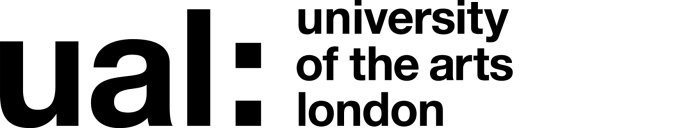        Signed Adam Thorpe                                   Date of last review 30.6.2020     Job Title:   Research Fellow                     Grade:   5JOB DESCRIPTION AND PERSON SPECIFICATIONJOB DESCRIPTION AND PERSON SPECIFICATIONJOB DESCRIPTION AND PERSON SPECIFICATIONJOB DESCRIPTION AND PERSON SPECIFICATIONJob Title: Research FellowJob Title: Research FellowAccountable to: Mel Dodd, Dean of Knowledge Exchange/Adam Thorpe, Professor of Socially Responsive DesignAccountable to: Mel Dodd, Dean of Knowledge Exchange/Adam Thorpe, Professor of Socially Responsive DesignContract Length: Fixed Term 20 months 1. October 2020-31. May 2022Hours per week/FTE: 37 h/week -1.0 FTEHours per week/FTE: 37 h/week -1.0 FTEWeeks per year: 52Salary: £38,694 per annum Salary: £38,694 per annum Grade: 5, Spine point 30Grade: 5, Spine point 30College/Service: Central Saint Martins/RMACollege/Service: Central Saint Martins/RMALocation: 1 Granary Square, Kings CrossLocation: 1 Granary Square, Kings CrossPurpose of Role:To support the Principal Investigator (PI) and Co-Investigator in the fulfilment of project deliverables and work packages required of the UAL research team contributing to the four-year EU Innovation Action project T-Factor: Unleashing future-facing urban hubs through culture and creativity-led strategies of transformative time (Horizon 2020 SC5-20-2019 - Grant Agreement no. 868887). Purpose of Role:To support the Principal Investigator (PI) and Co-Investigator in the fulfilment of project deliverables and work packages required of the UAL research team contributing to the four-year EU Innovation Action project T-Factor: Unleashing future-facing urban hubs through culture and creativity-led strategies of transformative time (Horizon 2020 SC5-20-2019 - Grant Agreement no. 868887). Purpose of Role:To support the Principal Investigator (PI) and Co-Investigator in the fulfilment of project deliverables and work packages required of the UAL research team contributing to the four-year EU Innovation Action project T-Factor: Unleashing future-facing urban hubs through culture and creativity-led strategies of transformative time (Horizon 2020 SC5-20-2019 - Grant Agreement no. 868887). Purpose of Role:To support the Principal Investigator (PI) and Co-Investigator in the fulfilment of project deliverables and work packages required of the UAL research team contributing to the four-year EU Innovation Action project T-Factor: Unleashing future-facing urban hubs through culture and creativity-led strategies of transformative time (Horizon 2020 SC5-20-2019 - Grant Agreement no. 868887). About the project:T-Factor challenges the ‘meanwhile’ in urban regeneration, the period over which regeneration masterplans are developed, approved and built by the relevant authorities, prior to the regenerated areas being opened to their intended uses and tenants. Typically, this time may span between 5-10 years on average, with complex regenerations such as those of MIND Milan, Bilbao’s Zorrotzaurre and Euston in London forecasting that construction works may last up to 20, or even 30 years. Against this landscape, urban developers basically apply one of two approaches. On the one hand, they may commission ‘meanwhile’ and interim uses as a stop-gap for longer-term regeneration and development proposals, providing an interim income stream while also enhancing the attractiveness of a place to potential future tenants.This approach has traditionally characterized - and still largely characterizes - urban regeneration in Europe, and often combines rigid and deterministic masterplans and PPPs with top-down delivery. On the other hand, they may see the meanwhile as a real testbed for masterplan proposals, and for negotiating interests and drivers over time - acknowledging the processual and evolutive nature of urban regeneration within rapidly changing contexts. Although often limited to the animation of meanwhile spaces within developments, this approach can be mainly found within the most recent waves of regenerations, which in turn coincide with growing attention on citizen engagement in ‘co-production’ of public services and spaces, ‘collective city-making’ and ‘participatory futures’, not only as a means of achieving acceptance and consensus for predetermined plans, but rather as a catalyst of technological and social innovation. T-Factor operates at the frontier of this second approach, leveraging cultural and creative practices so as to create adaptable knowledge, strategies, methods and tools that can turn the meanwhile into a time and space of transformative, collective action of city-making over a variety of historic urban areas across Europe. To do this, T-Factor brings together an international community of practice, delivering primary and secondary research across 15 sites worldwide. Analysis of ten ‘advance cases’, where culture and creativity have strategically contributed to regeneration strategies, will inform six pilots where culture and creativity combined with meanwhile activation will explore new possibilities for inclusive and equitable approaches to redevelopment.  Knowledge will be exchanged between the’ advance cases’ and the ‘pilots’ via an innovative city-mentoring model that will generate and structure multiple collaborations between the 6 ‘pilot’ cities: Bilbao, Amsterdam, Kaunas, London, Lisbon and Milan.UAL will be leading the London research, working with local government, community, academic and industry partners across two study sites in central London. One site will provide a focus for ‘pilot’ activities. The other will provide an ‘advance case’ providing a focus of reflection, to gather insights relating to strategic use of meanwhile time and space, the role and contribution of culture and creative practices, stakeholder involvement and agency and the impacts of these approaches.About the project:T-Factor challenges the ‘meanwhile’ in urban regeneration, the period over which regeneration masterplans are developed, approved and built by the relevant authorities, prior to the regenerated areas being opened to their intended uses and tenants. Typically, this time may span between 5-10 years on average, with complex regenerations such as those of MIND Milan, Bilbao’s Zorrotzaurre and Euston in London forecasting that construction works may last up to 20, or even 30 years. Against this landscape, urban developers basically apply one of two approaches. On the one hand, they may commission ‘meanwhile’ and interim uses as a stop-gap for longer-term regeneration and development proposals, providing an interim income stream while also enhancing the attractiveness of a place to potential future tenants.This approach has traditionally characterized - and still largely characterizes - urban regeneration in Europe, and often combines rigid and deterministic masterplans and PPPs with top-down delivery. On the other hand, they may see the meanwhile as a real testbed for masterplan proposals, and for negotiating interests and drivers over time - acknowledging the processual and evolutive nature of urban regeneration within rapidly changing contexts. Although often limited to the animation of meanwhile spaces within developments, this approach can be mainly found within the most recent waves of regenerations, which in turn coincide with growing attention on citizen engagement in ‘co-production’ of public services and spaces, ‘collective city-making’ and ‘participatory futures’, not only as a means of achieving acceptance and consensus for predetermined plans, but rather as a catalyst of technological and social innovation. T-Factor operates at the frontier of this second approach, leveraging cultural and creative practices so as to create adaptable knowledge, strategies, methods and tools that can turn the meanwhile into a time and space of transformative, collective action of city-making over a variety of historic urban areas across Europe. To do this, T-Factor brings together an international community of practice, delivering primary and secondary research across 15 sites worldwide. Analysis of ten ‘advance cases’, where culture and creativity have strategically contributed to regeneration strategies, will inform six pilots where culture and creativity combined with meanwhile activation will explore new possibilities for inclusive and equitable approaches to redevelopment.  Knowledge will be exchanged between the’ advance cases’ and the ‘pilots’ via an innovative city-mentoring model that will generate and structure multiple collaborations between the 6 ‘pilot’ cities: Bilbao, Amsterdam, Kaunas, London, Lisbon and Milan.UAL will be leading the London research, working with local government, community, academic and industry partners across two study sites in central London. One site will provide a focus for ‘pilot’ activities. The other will provide an ‘advance case’ providing a focus of reflection, to gather insights relating to strategic use of meanwhile time and space, the role and contribution of culture and creative practices, stakeholder involvement and agency and the impacts of these approaches.About the project:T-Factor challenges the ‘meanwhile’ in urban regeneration, the period over which regeneration masterplans are developed, approved and built by the relevant authorities, prior to the regenerated areas being opened to their intended uses and tenants. Typically, this time may span between 5-10 years on average, with complex regenerations such as those of MIND Milan, Bilbao’s Zorrotzaurre and Euston in London forecasting that construction works may last up to 20, or even 30 years. Against this landscape, urban developers basically apply one of two approaches. On the one hand, they may commission ‘meanwhile’ and interim uses as a stop-gap for longer-term regeneration and development proposals, providing an interim income stream while also enhancing the attractiveness of a place to potential future tenants.This approach has traditionally characterized - and still largely characterizes - urban regeneration in Europe, and often combines rigid and deterministic masterplans and PPPs with top-down delivery. On the other hand, they may see the meanwhile as a real testbed for masterplan proposals, and for negotiating interests and drivers over time - acknowledging the processual and evolutive nature of urban regeneration within rapidly changing contexts. Although often limited to the animation of meanwhile spaces within developments, this approach can be mainly found within the most recent waves of regenerations, which in turn coincide with growing attention on citizen engagement in ‘co-production’ of public services and spaces, ‘collective city-making’ and ‘participatory futures’, not only as a means of achieving acceptance and consensus for predetermined plans, but rather as a catalyst of technological and social innovation. T-Factor operates at the frontier of this second approach, leveraging cultural and creative practices so as to create adaptable knowledge, strategies, methods and tools that can turn the meanwhile into a time and space of transformative, collective action of city-making over a variety of historic urban areas across Europe. To do this, T-Factor brings together an international community of practice, delivering primary and secondary research across 15 sites worldwide. Analysis of ten ‘advance cases’, where culture and creativity have strategically contributed to regeneration strategies, will inform six pilots where culture and creativity combined with meanwhile activation will explore new possibilities for inclusive and equitable approaches to redevelopment.  Knowledge will be exchanged between the’ advance cases’ and the ‘pilots’ via an innovative city-mentoring model that will generate and structure multiple collaborations between the 6 ‘pilot’ cities: Bilbao, Amsterdam, Kaunas, London, Lisbon and Milan.UAL will be leading the London research, working with local government, community, academic and industry partners across two study sites in central London. One site will provide a focus for ‘pilot’ activities. The other will provide an ‘advance case’ providing a focus of reflection, to gather insights relating to strategic use of meanwhile time and space, the role and contribution of culture and creative practices, stakeholder involvement and agency and the impacts of these approaches.About the project:T-Factor challenges the ‘meanwhile’ in urban regeneration, the period over which regeneration masterplans are developed, approved and built by the relevant authorities, prior to the regenerated areas being opened to their intended uses and tenants. Typically, this time may span between 5-10 years on average, with complex regenerations such as those of MIND Milan, Bilbao’s Zorrotzaurre and Euston in London forecasting that construction works may last up to 20, or even 30 years. Against this landscape, urban developers basically apply one of two approaches. On the one hand, they may commission ‘meanwhile’ and interim uses as a stop-gap for longer-term regeneration and development proposals, providing an interim income stream while also enhancing the attractiveness of a place to potential future tenants.This approach has traditionally characterized - and still largely characterizes - urban regeneration in Europe, and often combines rigid and deterministic masterplans and PPPs with top-down delivery. On the other hand, they may see the meanwhile as a real testbed for masterplan proposals, and for negotiating interests and drivers over time - acknowledging the processual and evolutive nature of urban regeneration within rapidly changing contexts. Although often limited to the animation of meanwhile spaces within developments, this approach can be mainly found within the most recent waves of regenerations, which in turn coincide with growing attention on citizen engagement in ‘co-production’ of public services and spaces, ‘collective city-making’ and ‘participatory futures’, not only as a means of achieving acceptance and consensus for predetermined plans, but rather as a catalyst of technological and social innovation. T-Factor operates at the frontier of this second approach, leveraging cultural and creative practices so as to create adaptable knowledge, strategies, methods and tools that can turn the meanwhile into a time and space of transformative, collective action of city-making over a variety of historic urban areas across Europe. To do this, T-Factor brings together an international community of practice, delivering primary and secondary research across 15 sites worldwide. Analysis of ten ‘advance cases’, where culture and creativity have strategically contributed to regeneration strategies, will inform six pilots where culture and creativity combined with meanwhile activation will explore new possibilities for inclusive and equitable approaches to redevelopment.  Knowledge will be exchanged between the’ advance cases’ and the ‘pilots’ via an innovative city-mentoring model that will generate and structure multiple collaborations between the 6 ‘pilot’ cities: Bilbao, Amsterdam, Kaunas, London, Lisbon and Milan.UAL will be leading the London research, working with local government, community, academic and industry partners across two study sites in central London. One site will provide a focus for ‘pilot’ activities. The other will provide an ‘advance case’ providing a focus of reflection, to gather insights relating to strategic use of meanwhile time and space, the role and contribution of culture and creative practices, stakeholder involvement and agency and the impacts of these approaches.Duties and Responsibilities:To work with the UAL project team to deliver UAL led outputs linked to WP2: Insights, learnings and requirements for transformative waiting times, WP4:Transformation Agency and WP5: Pilots of the T Factor project.To work with the Leader of WP 2 and PI in the collection and analysis of quantitative and qualitative documentary data, plus GIS in relation to specific urban planning, regeneration, community consultation and interim use, for study sites in central London.To work with the Leader of WP 2 and PI in the development, delivery and analysis of questionnaires and interviews with government, industry, education and voluntary and community sector stakeholders in relation to specific urban planning, regeneration, community consultation and interim use, for study sites in central London.To work with the Leader of WP 2 and PI in planning and implementing a methodological approach to mapping the local funding ecosystem with a view to identifying sources of funding to support prototyping of places and programmes linked to WP5 piloting activities for study sites in central London.To contribute to the development and delivery of resources, case studies and reports documenting research findings.To contribute to the development and delivery of activity plans defining piloting activities to be delivered as part of WP5To work with the Leader of WP5 and the project team in the design and delivery of public engagement and co-creation activities with government, industry, education and voluntary and community sector stakeholdersTo gather and document data required for evaluation of the projectTo attend and participate in partner meetings and workshops as required.To support and participate in any additional tasks or documentation as required by the project.GeneralTo perform such duties consistent with your role as may from time to time be assigned to you anywhere within the UniversityTo undertake health and safety duties and responsibilities appropriate to the roleTo work in accordance with the University’s Equal Opportunities Policy and the Staff Charter, promoting equality and diversity in your workTo personally contribute towards reducing the university’s impact on the environment and support actions associated with the UAL Sustainability Manifesto (2016 – 2022)To undertake continuous personal and professional development, and to support it for any staff you manage through effective use of the University’s Planning, Review and Appraisal scheme and staff development opportunitiesTo make full use of all information and communication technologies in adherence to data protection policies to meet the requirements of the role and to promote organisational effectivenessTo conduct all financial matters associated with the role in accordance with the University’s policies and procedures, as laid down in the Financial RegulationsDuties and Responsibilities:To work with the UAL project team to deliver UAL led outputs linked to WP2: Insights, learnings and requirements for transformative waiting times, WP4:Transformation Agency and WP5: Pilots of the T Factor project.To work with the Leader of WP 2 and PI in the collection and analysis of quantitative and qualitative documentary data, plus GIS in relation to specific urban planning, regeneration, community consultation and interim use, for study sites in central London.To work with the Leader of WP 2 and PI in the development, delivery and analysis of questionnaires and interviews with government, industry, education and voluntary and community sector stakeholders in relation to specific urban planning, regeneration, community consultation and interim use, for study sites in central London.To work with the Leader of WP 2 and PI in planning and implementing a methodological approach to mapping the local funding ecosystem with a view to identifying sources of funding to support prototyping of places and programmes linked to WP5 piloting activities for study sites in central London.To contribute to the development and delivery of resources, case studies and reports documenting research findings.To contribute to the development and delivery of activity plans defining piloting activities to be delivered as part of WP5To work with the Leader of WP5 and the project team in the design and delivery of public engagement and co-creation activities with government, industry, education and voluntary and community sector stakeholdersTo gather and document data required for evaluation of the projectTo attend and participate in partner meetings and workshops as required.To support and participate in any additional tasks or documentation as required by the project.GeneralTo perform such duties consistent with your role as may from time to time be assigned to you anywhere within the UniversityTo undertake health and safety duties and responsibilities appropriate to the roleTo work in accordance with the University’s Equal Opportunities Policy and the Staff Charter, promoting equality and diversity in your workTo personally contribute towards reducing the university’s impact on the environment and support actions associated with the UAL Sustainability Manifesto (2016 – 2022)To undertake continuous personal and professional development, and to support it for any staff you manage through effective use of the University’s Planning, Review and Appraisal scheme and staff development opportunitiesTo make full use of all information and communication technologies in adherence to data protection policies to meet the requirements of the role and to promote organisational effectivenessTo conduct all financial matters associated with the role in accordance with the University’s policies and procedures, as laid down in the Financial RegulationsDuties and Responsibilities:To work with the UAL project team to deliver UAL led outputs linked to WP2: Insights, learnings and requirements for transformative waiting times, WP4:Transformation Agency and WP5: Pilots of the T Factor project.To work with the Leader of WP 2 and PI in the collection and analysis of quantitative and qualitative documentary data, plus GIS in relation to specific urban planning, regeneration, community consultation and interim use, for study sites in central London.To work with the Leader of WP 2 and PI in the development, delivery and analysis of questionnaires and interviews with government, industry, education and voluntary and community sector stakeholders in relation to specific urban planning, regeneration, community consultation and interim use, for study sites in central London.To work with the Leader of WP 2 and PI in planning and implementing a methodological approach to mapping the local funding ecosystem with a view to identifying sources of funding to support prototyping of places and programmes linked to WP5 piloting activities for study sites in central London.To contribute to the development and delivery of resources, case studies and reports documenting research findings.To contribute to the development and delivery of activity plans defining piloting activities to be delivered as part of WP5To work with the Leader of WP5 and the project team in the design and delivery of public engagement and co-creation activities with government, industry, education and voluntary and community sector stakeholdersTo gather and document data required for evaluation of the projectTo attend and participate in partner meetings and workshops as required.To support and participate in any additional tasks or documentation as required by the project.GeneralTo perform such duties consistent with your role as may from time to time be assigned to you anywhere within the UniversityTo undertake health and safety duties and responsibilities appropriate to the roleTo work in accordance with the University’s Equal Opportunities Policy and the Staff Charter, promoting equality and diversity in your workTo personally contribute towards reducing the university’s impact on the environment and support actions associated with the UAL Sustainability Manifesto (2016 – 2022)To undertake continuous personal and professional development, and to support it for any staff you manage through effective use of the University’s Planning, Review and Appraisal scheme and staff development opportunitiesTo make full use of all information and communication technologies in adherence to data protection policies to meet the requirements of the role and to promote organisational effectivenessTo conduct all financial matters associated with the role in accordance with the University’s policies and procedures, as laid down in the Financial RegulationsDuties and Responsibilities:To work with the UAL project team to deliver UAL led outputs linked to WP2: Insights, learnings and requirements for transformative waiting times, WP4:Transformation Agency and WP5: Pilots of the T Factor project.To work with the Leader of WP 2 and PI in the collection and analysis of quantitative and qualitative documentary data, plus GIS in relation to specific urban planning, regeneration, community consultation and interim use, for study sites in central London.To work with the Leader of WP 2 and PI in the development, delivery and analysis of questionnaires and interviews with government, industry, education and voluntary and community sector stakeholders in relation to specific urban planning, regeneration, community consultation and interim use, for study sites in central London.To work with the Leader of WP 2 and PI in planning and implementing a methodological approach to mapping the local funding ecosystem with a view to identifying sources of funding to support prototyping of places and programmes linked to WP5 piloting activities for study sites in central London.To contribute to the development and delivery of resources, case studies and reports documenting research findings.To contribute to the development and delivery of activity plans defining piloting activities to be delivered as part of WP5To work with the Leader of WP5 and the project team in the design and delivery of public engagement and co-creation activities with government, industry, education and voluntary and community sector stakeholdersTo gather and document data required for evaluation of the projectTo attend and participate in partner meetings and workshops as required.To support and participate in any additional tasks or documentation as required by the project.GeneralTo perform such duties consistent with your role as may from time to time be assigned to you anywhere within the UniversityTo undertake health and safety duties and responsibilities appropriate to the roleTo work in accordance with the University’s Equal Opportunities Policy and the Staff Charter, promoting equality and diversity in your workTo personally contribute towards reducing the university’s impact on the environment and support actions associated with the UAL Sustainability Manifesto (2016 – 2022)To undertake continuous personal and professional development, and to support it for any staff you manage through effective use of the University’s Planning, Review and Appraisal scheme and staff development opportunitiesTo make full use of all information and communication technologies in adherence to data protection policies to meet the requirements of the role and to promote organisational effectivenessTo conduct all financial matters associated with the role in accordance with the University’s policies and procedures, as laid down in the Financial RegulationsKey Working Relationships: Managers and other staff, and external partners, suppliers etc; with whom regular contact is required.Principal Investigator, T Factor, CSM, UALCo-Investigators, T Factor, CSM, UALLead WP2, T Factor, CSM, UALLead WP5, T Factor, CSM, UALProject Manager, Research Management and Administration, UALOther UAL staff involved in delivering the project ExternalStaff from the organizations who are partners in the T Factor projectKey Working Relationships: Managers and other staff, and external partners, suppliers etc; with whom regular contact is required.Principal Investigator, T Factor, CSM, UALCo-Investigators, T Factor, CSM, UALLead WP2, T Factor, CSM, UALLead WP5, T Factor, CSM, UALProject Manager, Research Management and Administration, UALOther UAL staff involved in delivering the project ExternalStaff from the organizations who are partners in the T Factor projectKey Working Relationships: Managers and other staff, and external partners, suppliers etc; with whom regular contact is required.Principal Investigator, T Factor, CSM, UALCo-Investigators, T Factor, CSM, UALLead WP2, T Factor, CSM, UALLead WP5, T Factor, CSM, UALProject Manager, Research Management and Administration, UALOther UAL staff involved in delivering the project ExternalStaff from the organizations who are partners in the T Factor projectKey Working Relationships: Managers and other staff, and external partners, suppliers etc; with whom regular contact is required.Principal Investigator, T Factor, CSM, UALCo-Investigators, T Factor, CSM, UALLead WP2, T Factor, CSM, UALLead WP5, T Factor, CSM, UALProject Manager, Research Management and Administration, UALOther UAL staff involved in delivering the project ExternalStaff from the organizations who are partners in the T Factor projectSpecific Management ResponsibilitiesBudgets: NoneStaff: NoneOther (e.g. accommodation; equipment): NoneSpecific Management ResponsibilitiesBudgets: NoneStaff: NoneOther (e.g. accommodation; equipment): NoneSpecific Management ResponsibilitiesBudgets: NoneStaff: NoneOther (e.g. accommodation; equipment): NoneSpecific Management ResponsibilitiesBudgets: NoneStaff: NoneOther (e.g. accommodation; equipment): NonePerson Specification Person Specification Specialist Knowledge/QualificationsPostgraduate degree level qualification or equivalent professional experience in the areas of spatial practice, architecture, design, urban planning, regeneration, community consultation and/or participatory practices, public engagement. PhD level qualification (desirable).Relevant Experience Relevant qualitative and quantitative research experience/and or knowledge of participatory or ethnographic methodologies.Experience of working with multiple stakeholders including local government, industry, higher education institutions and communities. Relevant experience of public engagement/facilitation. Experience in authoring and co-authoring briefing documents, scientific publications or industry reports. Communication SkillsCommunicates effectively orally and in writing adapting the message for a diverse audience in an inclusive and accessible wayLeadership and ManagementMotivates and leads a team effectively, setting clear objectives to manage performance Research, Teaching and LearningApplies innovative approaches in teaching, learning or professional practice to support excellent teaching, pedagogy and inclusivityResearch, Teaching and LearningApplies own research to develop learning and assessment practiceProfessional Practice Contributes to advancing professional practice/research or scholarly activity in own area of specialism Planning and managing resourcesPlans, prioritises and manages resources effectively to achieve long term objectivesTeamworkWorks collaboratively in a team and where appropriate across or with different professional groupsStudent experience or customer serviceBuilds and maintains positive relationships with students or customersCreativity, Innovation and Problem Solving Suggests practical solutions to new or unique problems